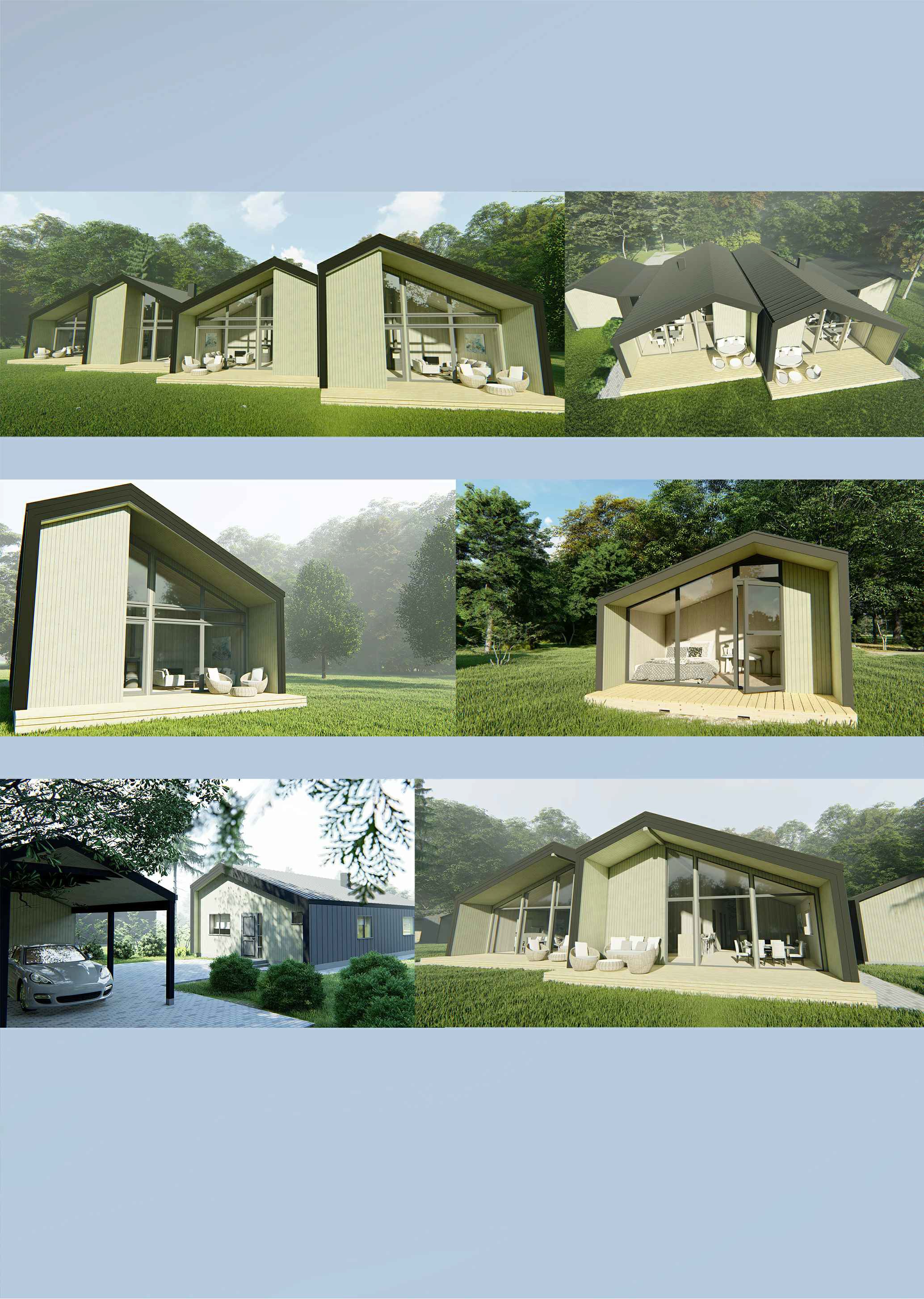 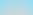 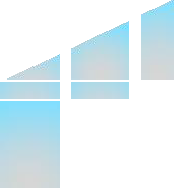 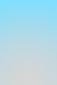 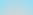 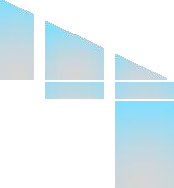 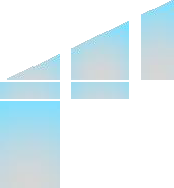 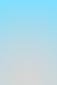 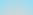 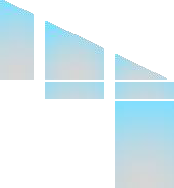 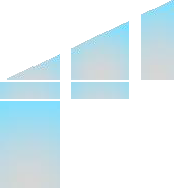 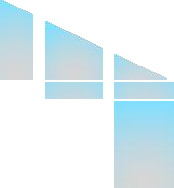 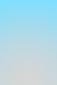 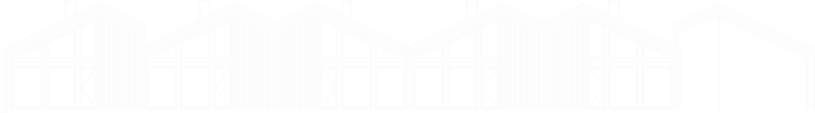 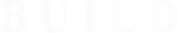 •	••	••	•Y O U	•	• Y O U	I T •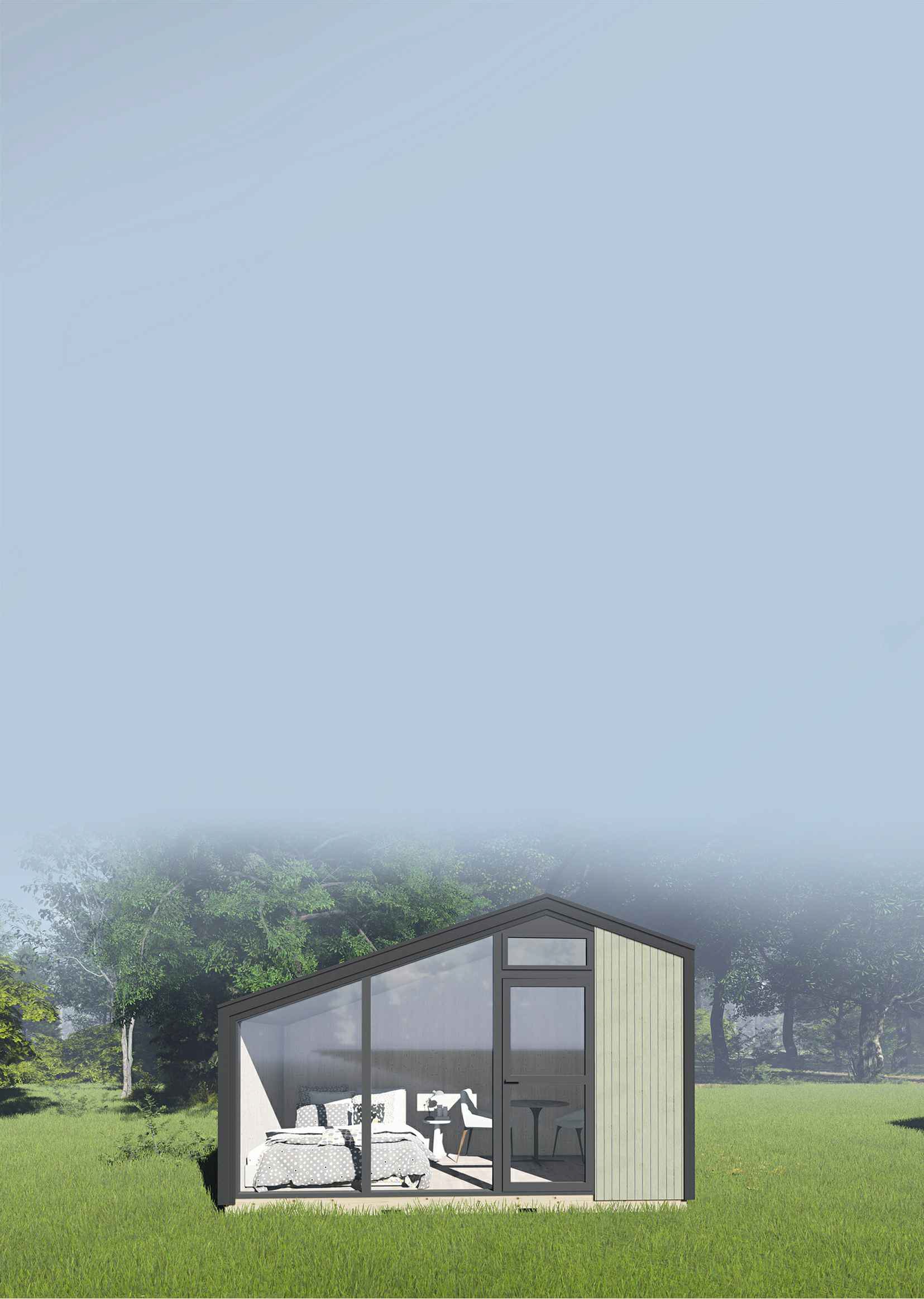 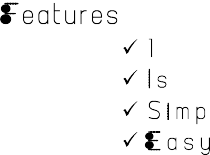 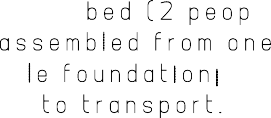 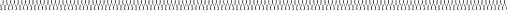 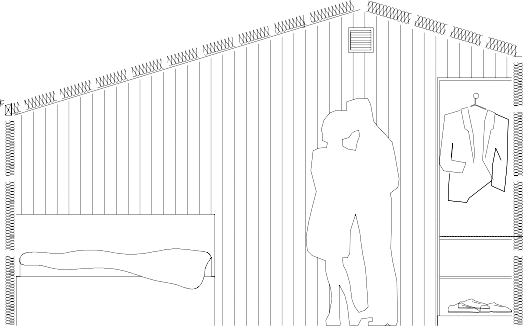 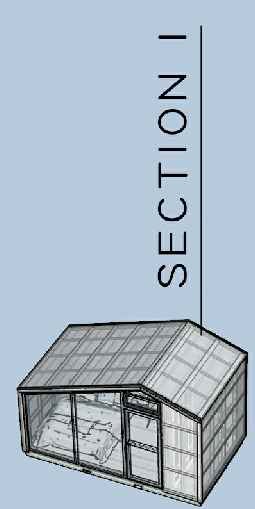 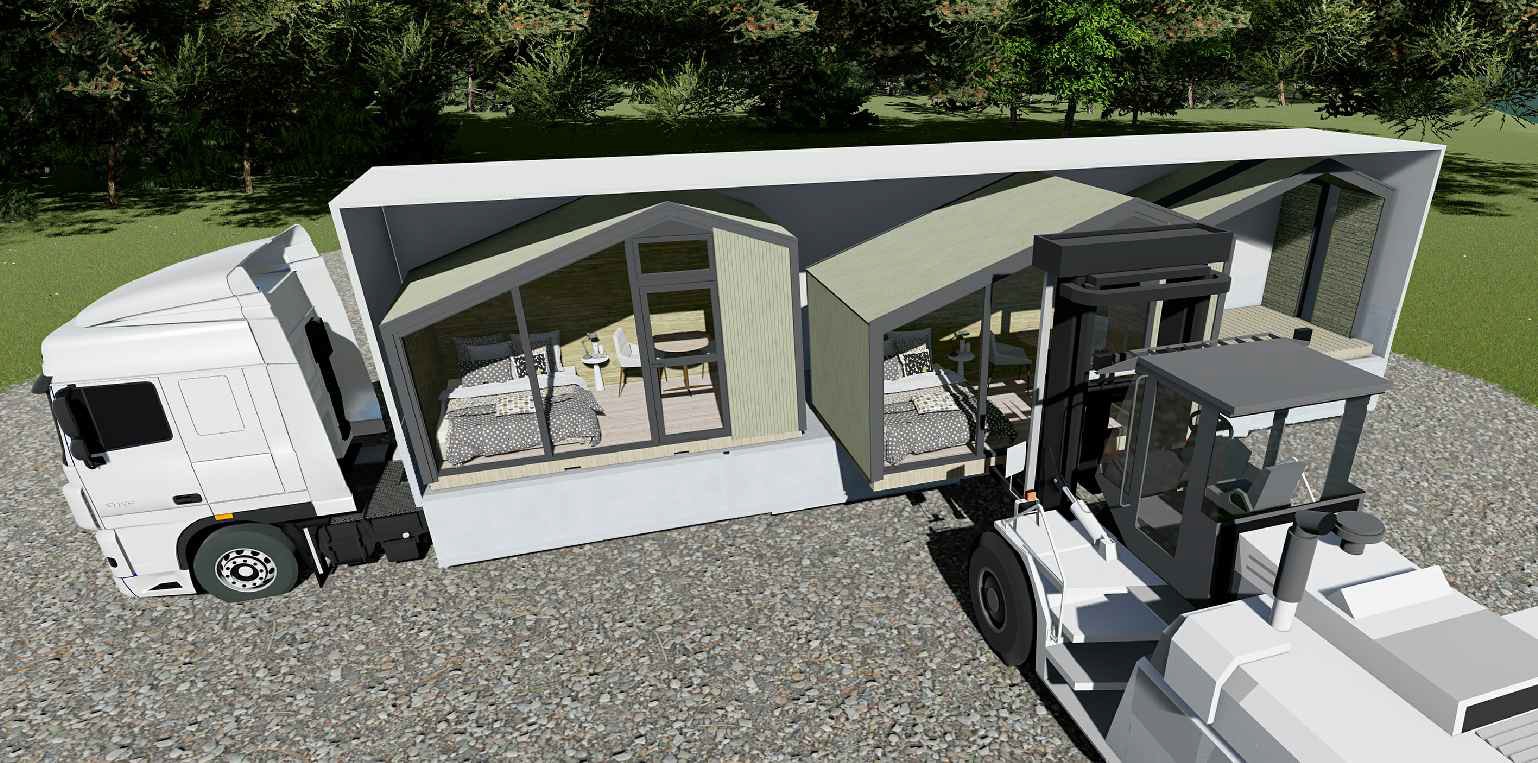 4260a-aBedroom 8,4m2a-a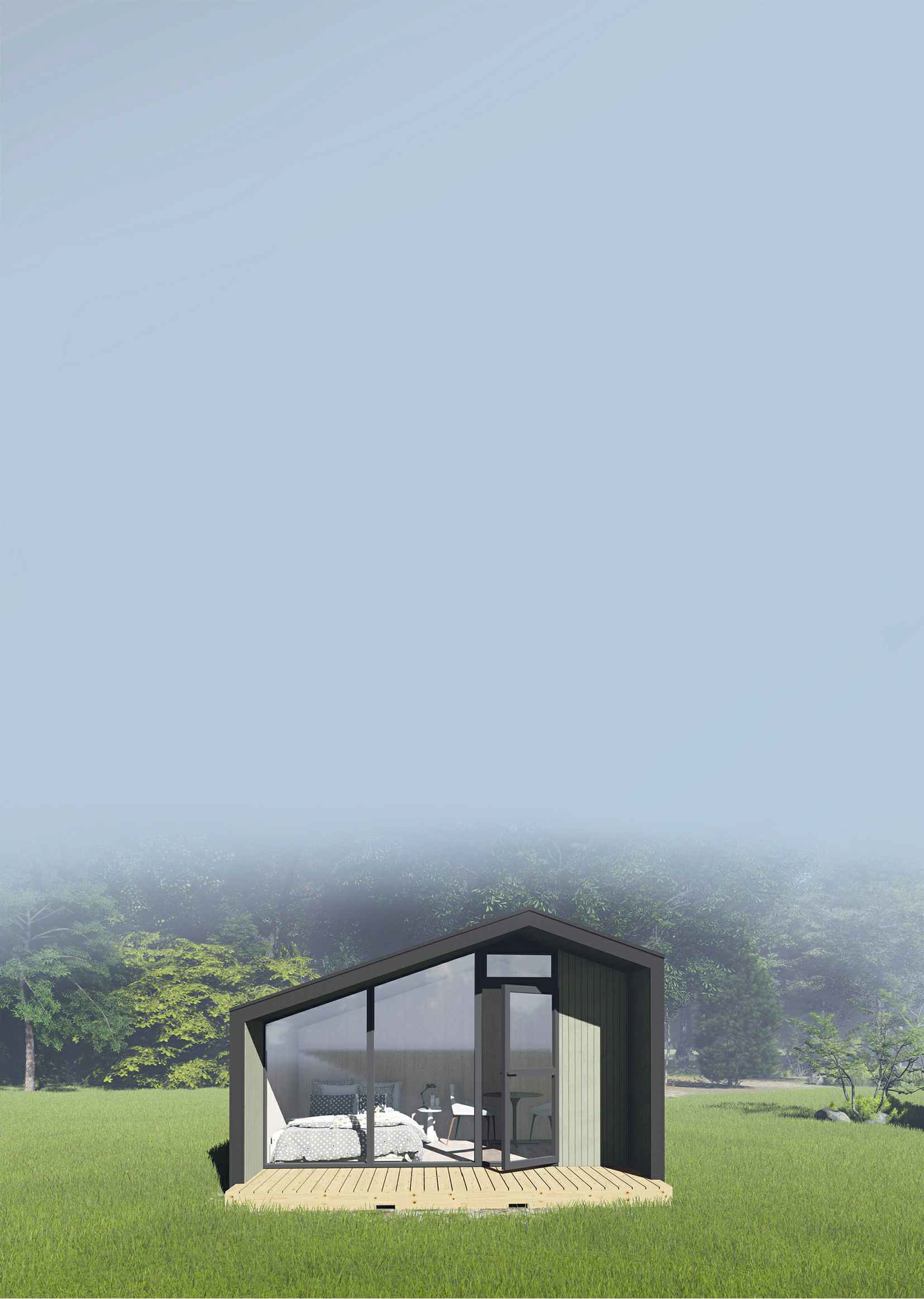 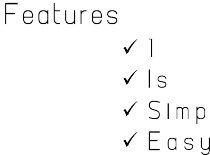 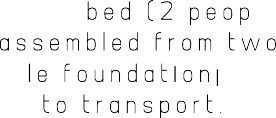 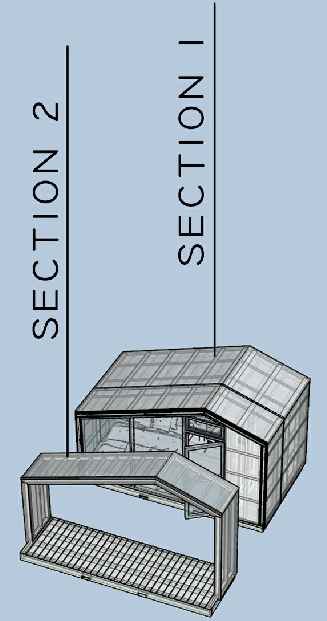 4260a-aBedroom 8,4m2Terrace 4,9m2a-a4260b-bBedroom 6,4m2WC 2,0m2a-aLiving room / kitchen 8,4m2Terrace 4,9m2a-ab-b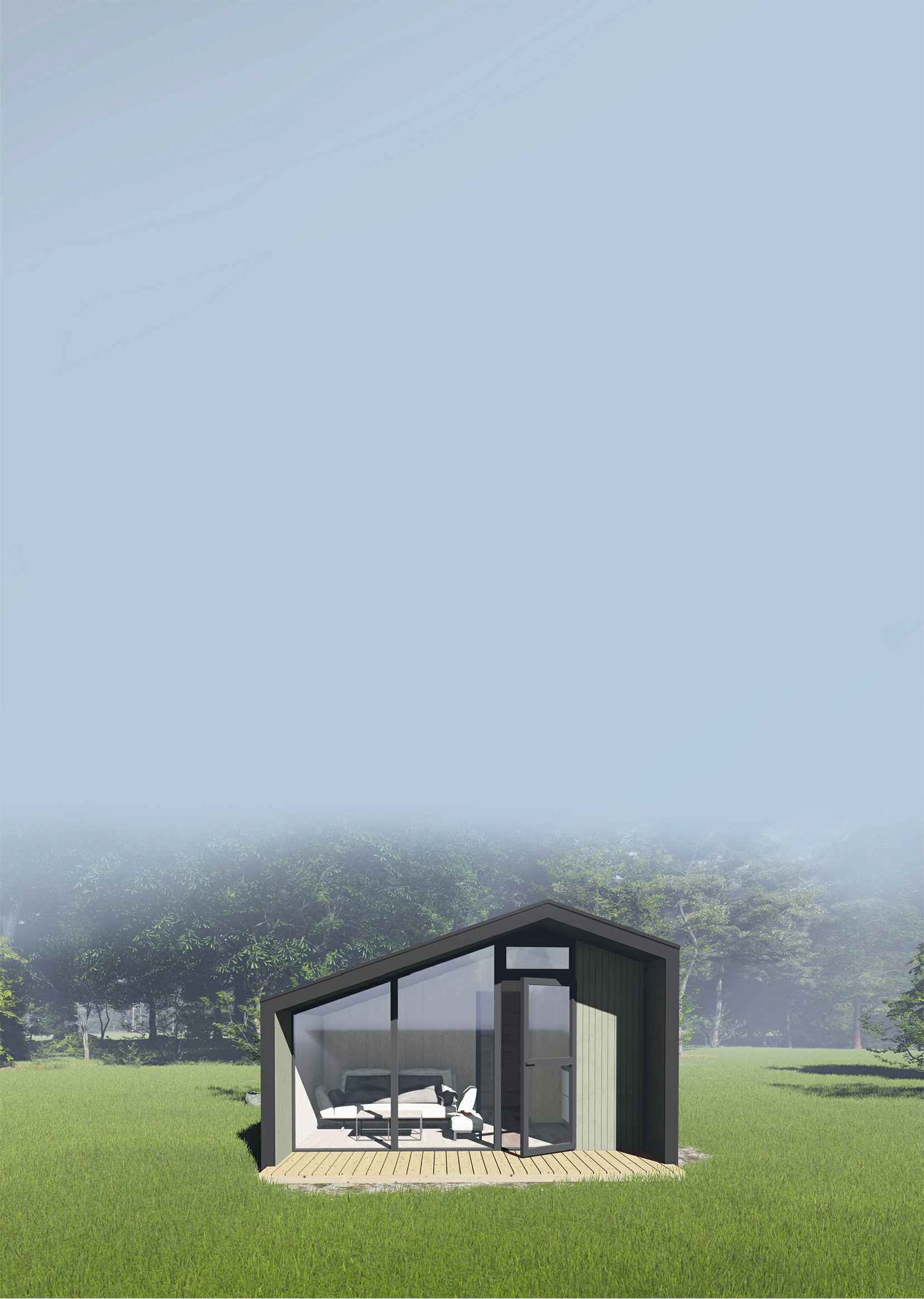 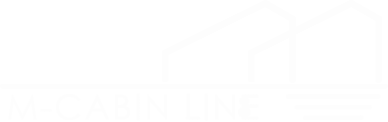 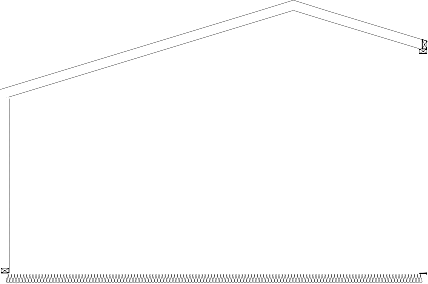 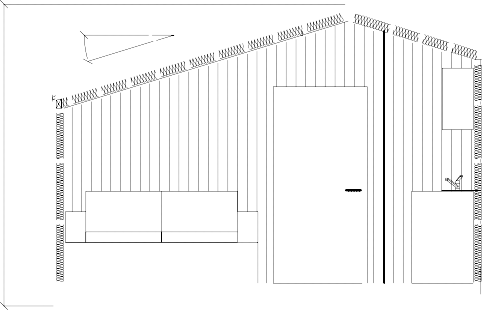 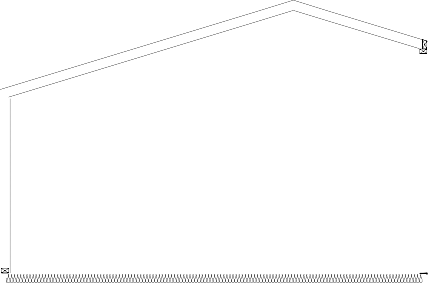 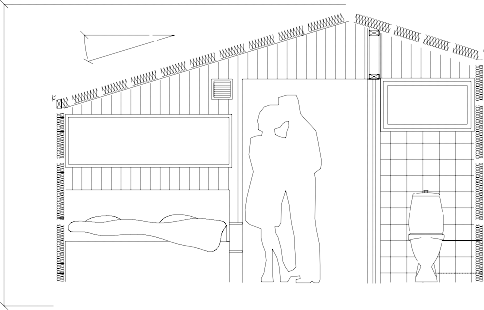 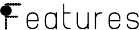 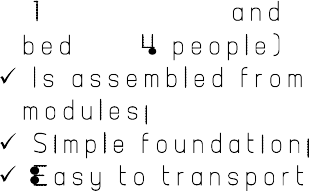 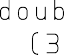 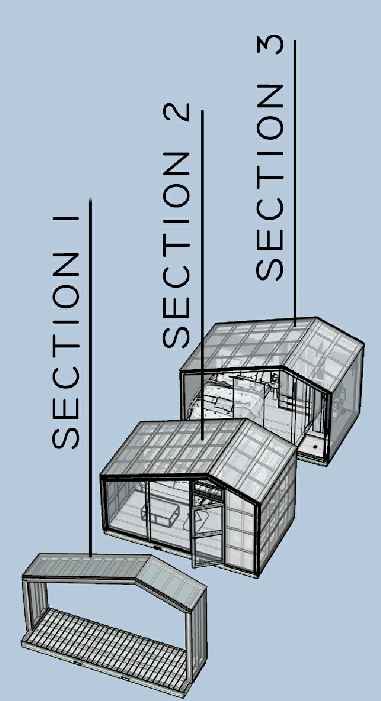 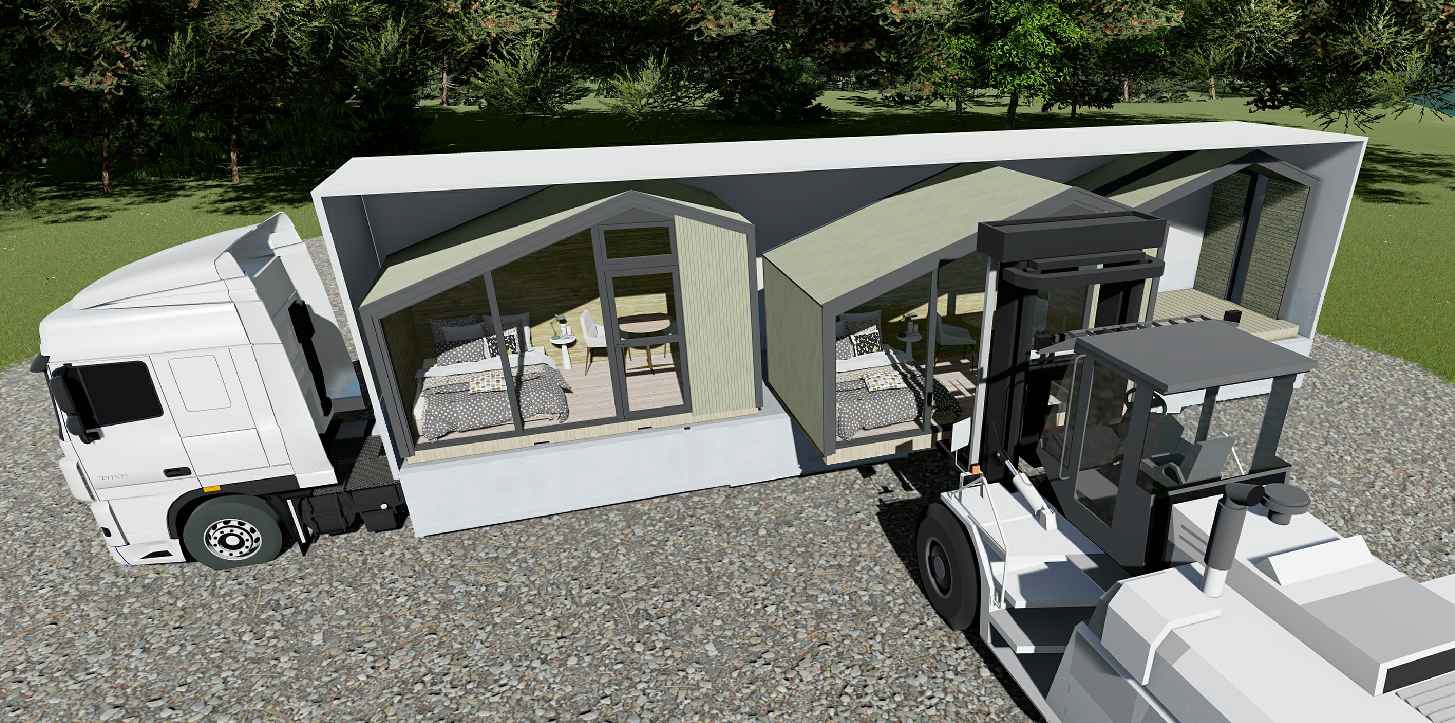 8420Entrance 5,9m2Bedroom 6,2m2.	a-aLiving room / kitchen 8,4m2Bedroom 8,4m2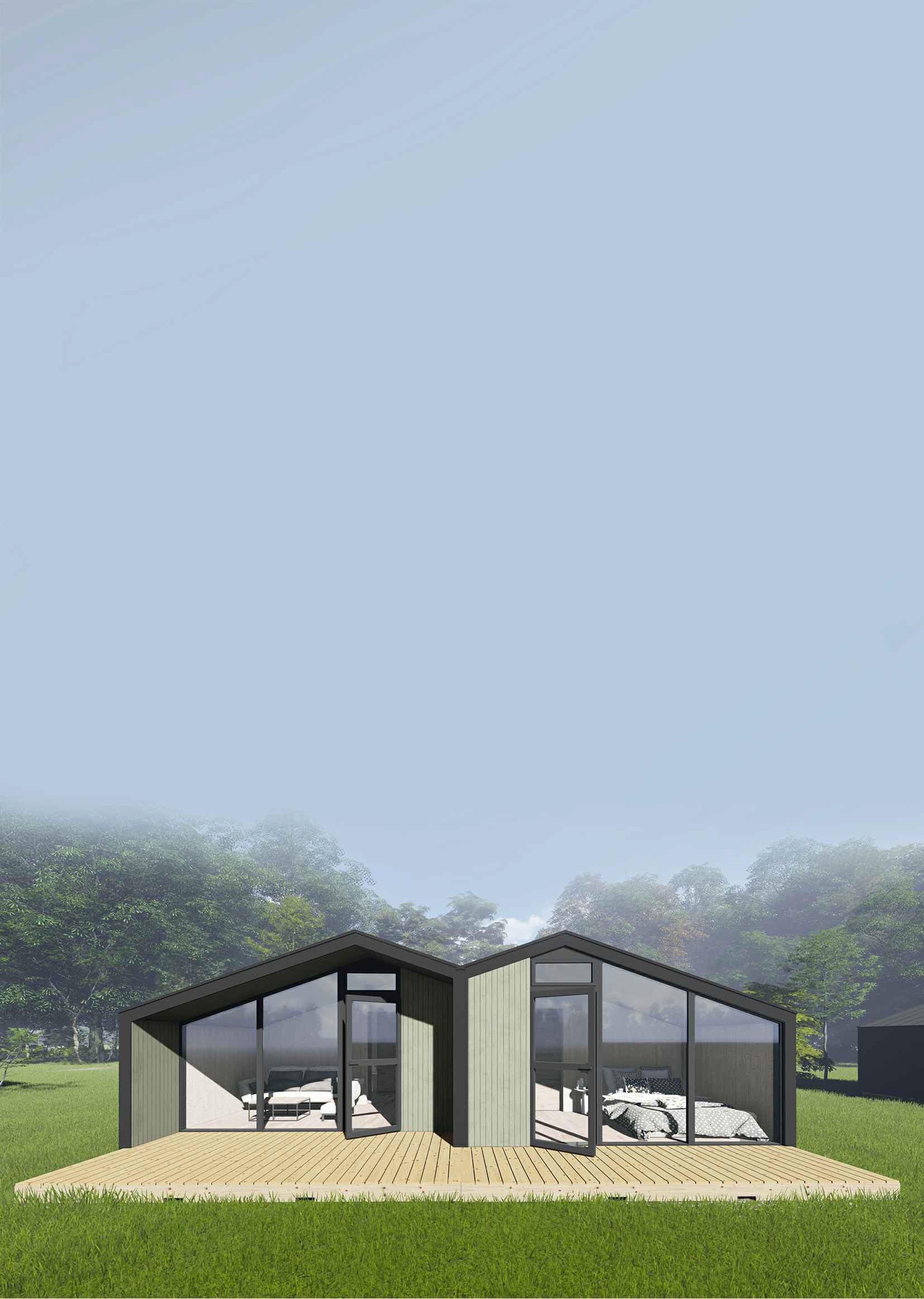 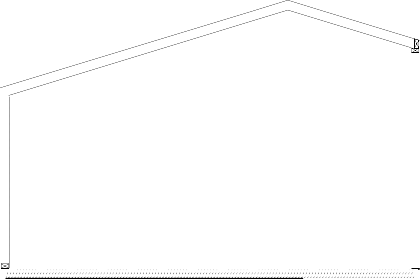 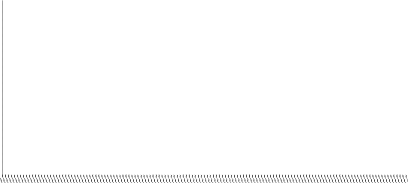 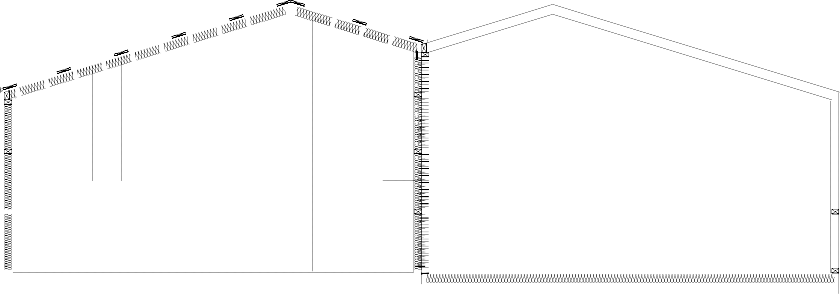 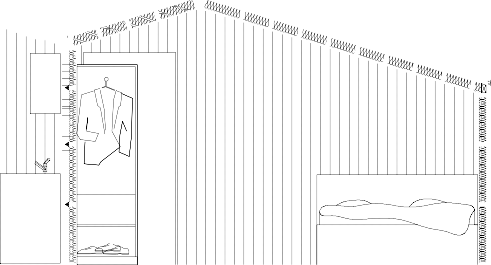 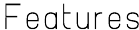 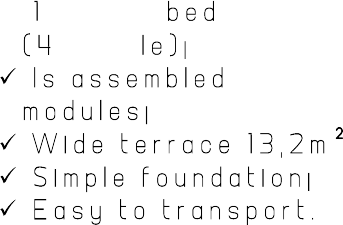 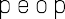 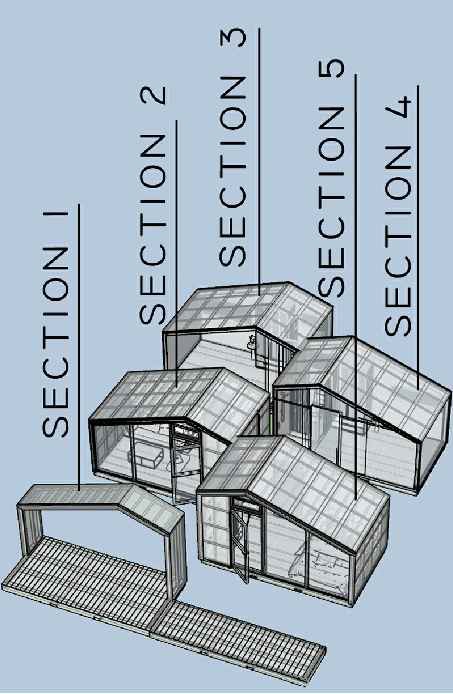 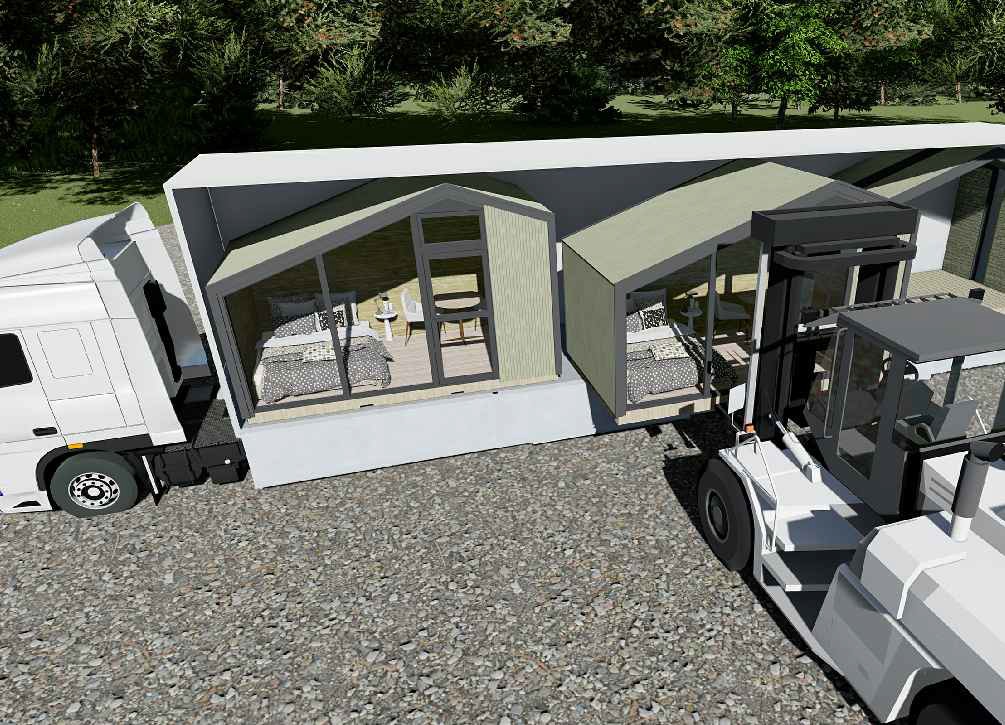 Terrace l3,2m2a-a1stFLOOR 	A-AFeatures:2doublebeds,1singlebedand1bunkbed (7people);Possibilitytomakemultiplecottages;NTA=40m 2(1stfloor);NTA=17m 2;BRA=52m 2';BYA=60m 2.Terrace 14 m2Livingroom 13,4m2Kitchen 5,8m2Entrance 4,2m2Bathroom 4,8m2Storage room 1,7m2Loft8500A-AA-A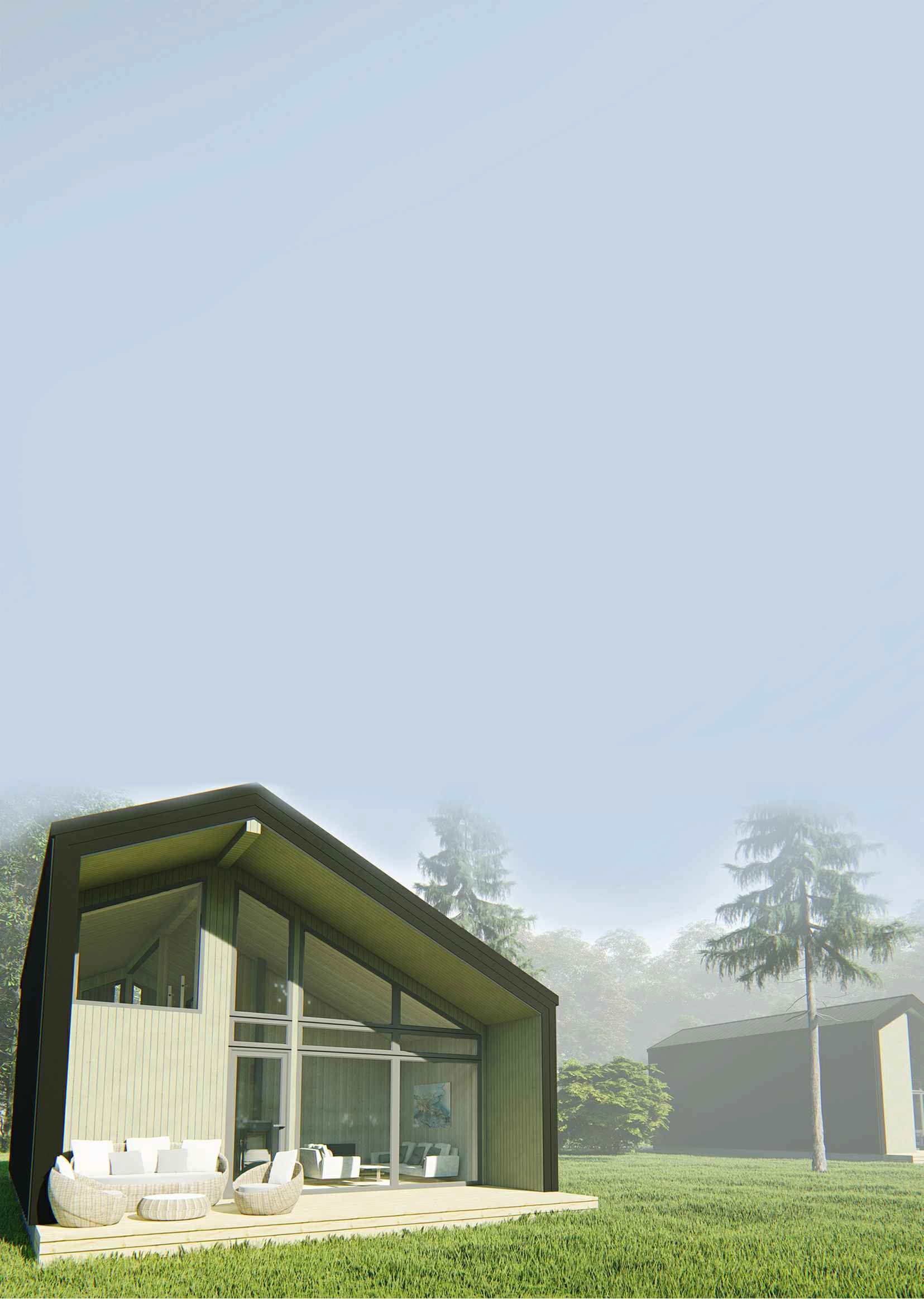 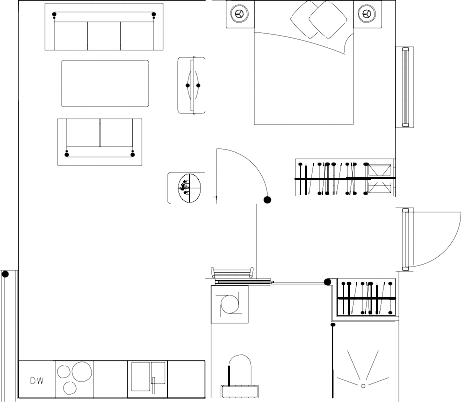 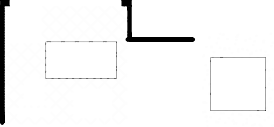 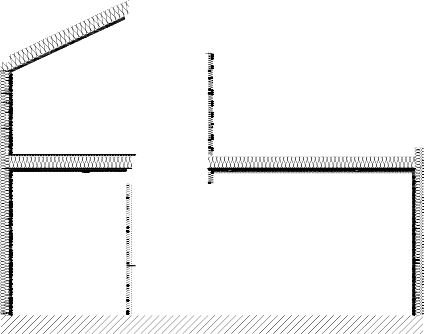 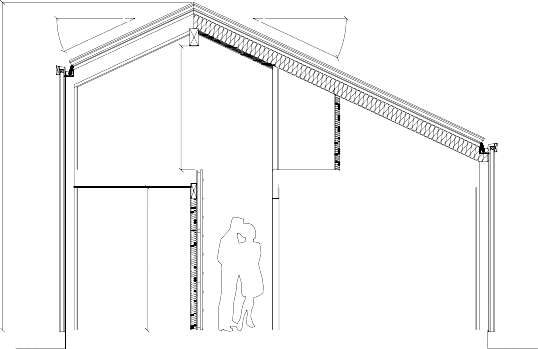 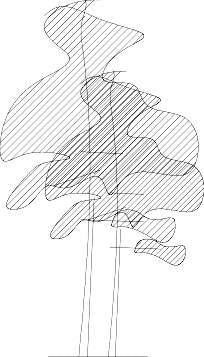 Storage 2,5m2Loft 14,4m2A-A1stFLOORA-AFeatures:2doublebeds,1singlebedand1bunkbed(7 people);Possibilitytomakemultiplecottages;NTA=40m 2(1stfloor);NTA=17m 2;BRA=52m 2';BYA=60m 2.Terrace 14 m2Storage room 2,3m2Livingroom 13,4m2Kitchen 5,8m2DW8500A-AA-AEntrance 4,2m2Bathroom 4,8m2EntranceLoft	A-A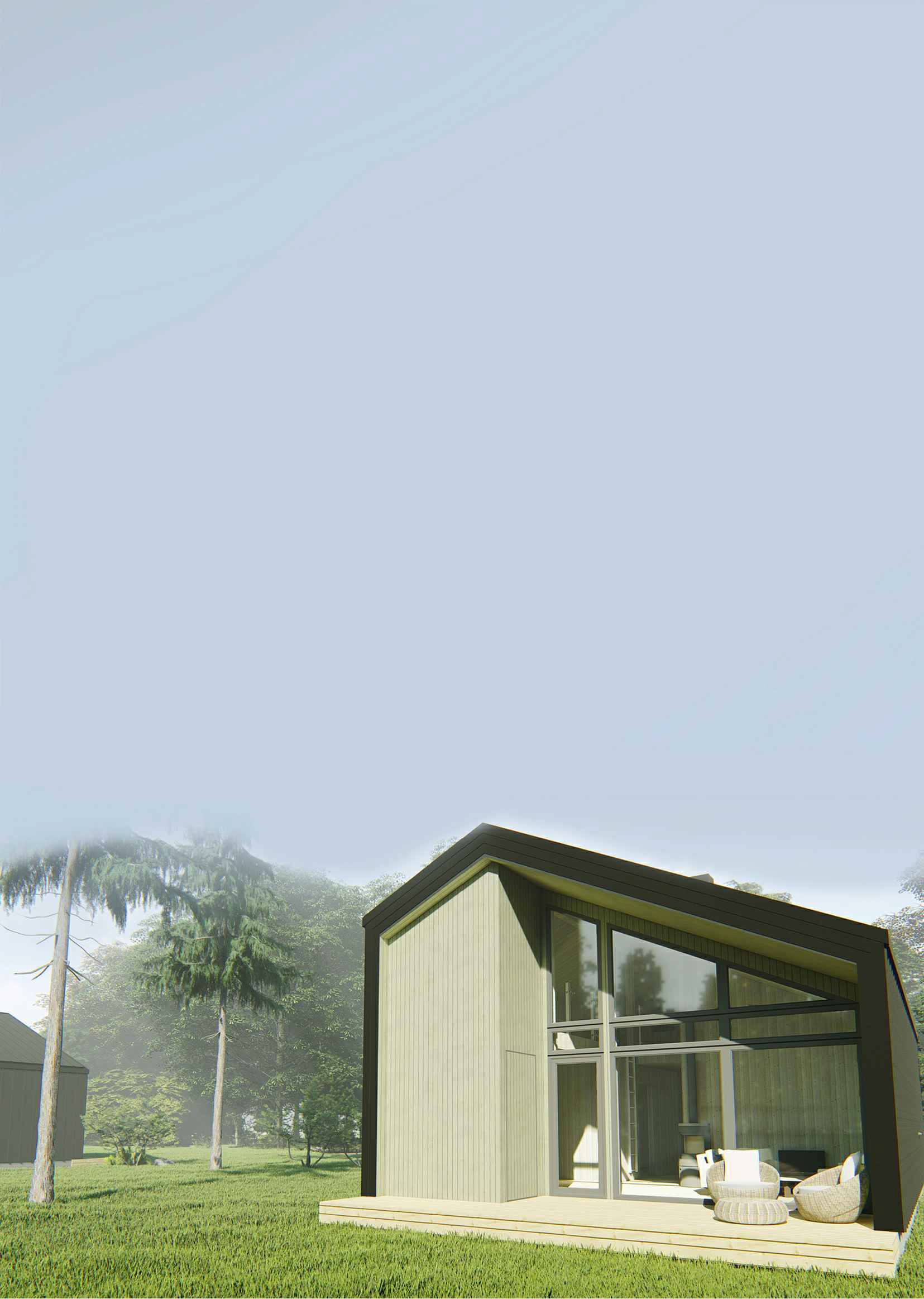 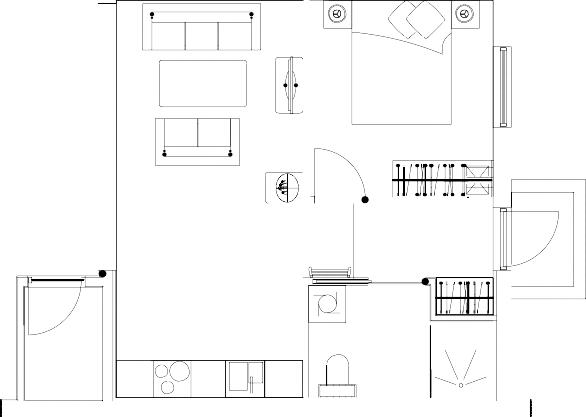 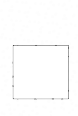 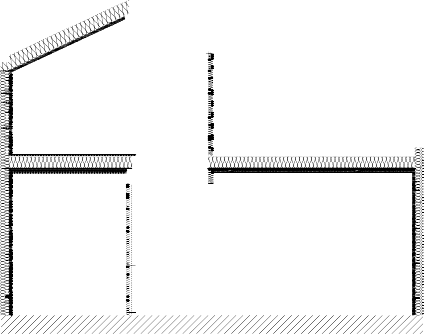 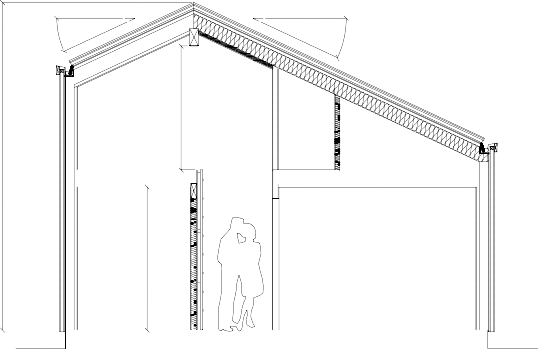 Storage 2,5m2A-A1stFLOOR 	A-AFeatures:2doublebeds,1singlebedand 1bunkbed(7people);Possibilitytomakemultiplecottages;NTA=52,5m 2(1stfloor);NTA=17,6m   2;BRA=70m 2';BYA=74.3m 2.Terrace 14 m2Livingroom 13,4m2Kitchen S,sm2DWBedroom 6,sm2Entrance 9,0m2Storage room 1,7m2LoftA-AA-A10600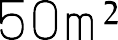 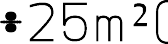 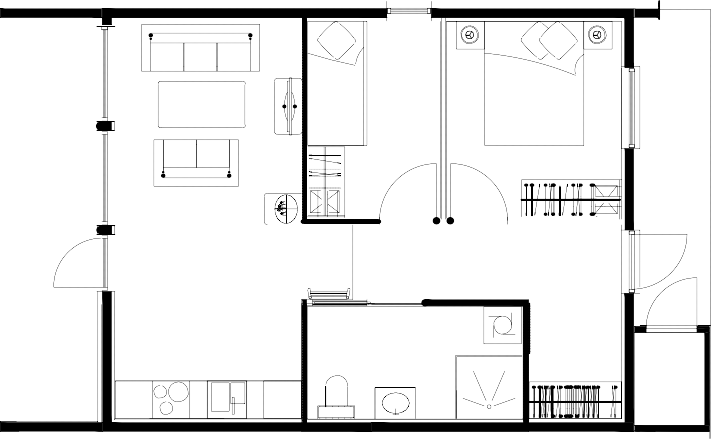 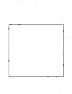 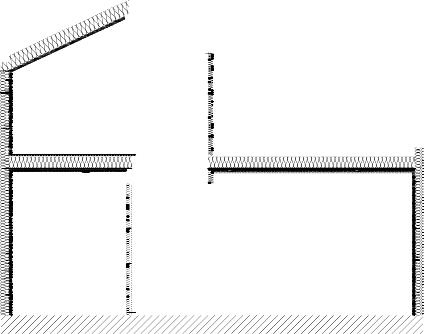 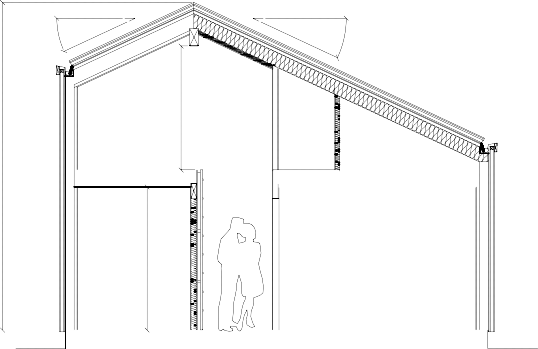 Storage 4,0m2A-A1stFLOORA-AFeatures:2doublebeds,1singlebedand 1bunkbed(7people);Possibilitytomakemultiplecottages;NTA=52,5m 2(1stfloor);NTA=17,6m   2;BRA=70m 2';BYA=74.3m 2.Terrace 14 m2Storage room 2,3m2Livingroom 13,4m2Kitchen 5,sm2DWBedroom 6,sm2Entrance 9,0m2EntranceA-A  10600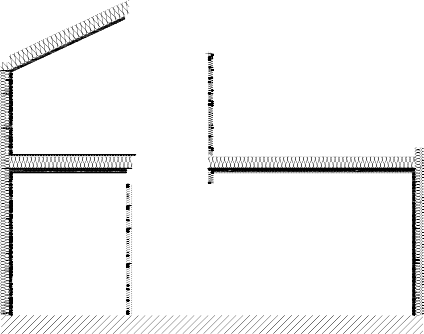 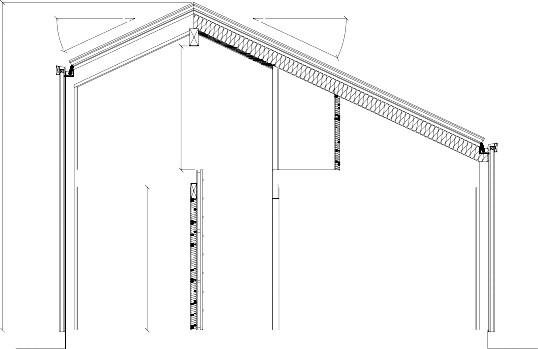 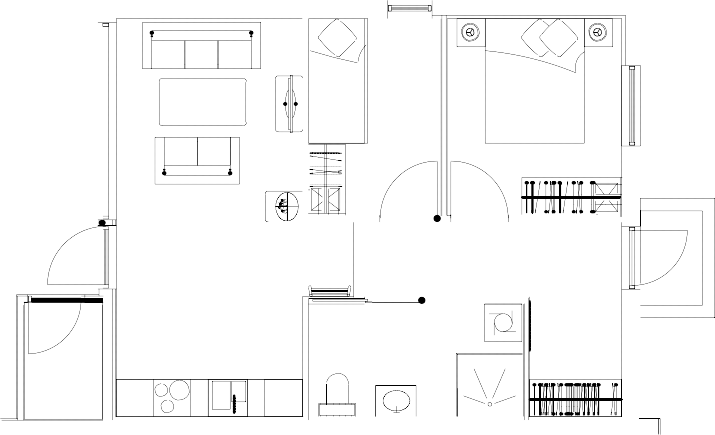 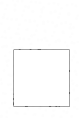 Loft	A-AStorage 4,0m2A-AFeatures:2doublebeds(4people);Possibilitytomakemultiplecottages;Sideentrance;Singlefloor;NTA=80m 2;BRA=83m 2;BYA=109m 2_A-ALivingroom17,7m2	Storage4,3 m2Entrance 4,8 m2Terrace 18 m2Corridor 6,4m2Kitchen 13,3m2WC 2,9 m2DWA-A14500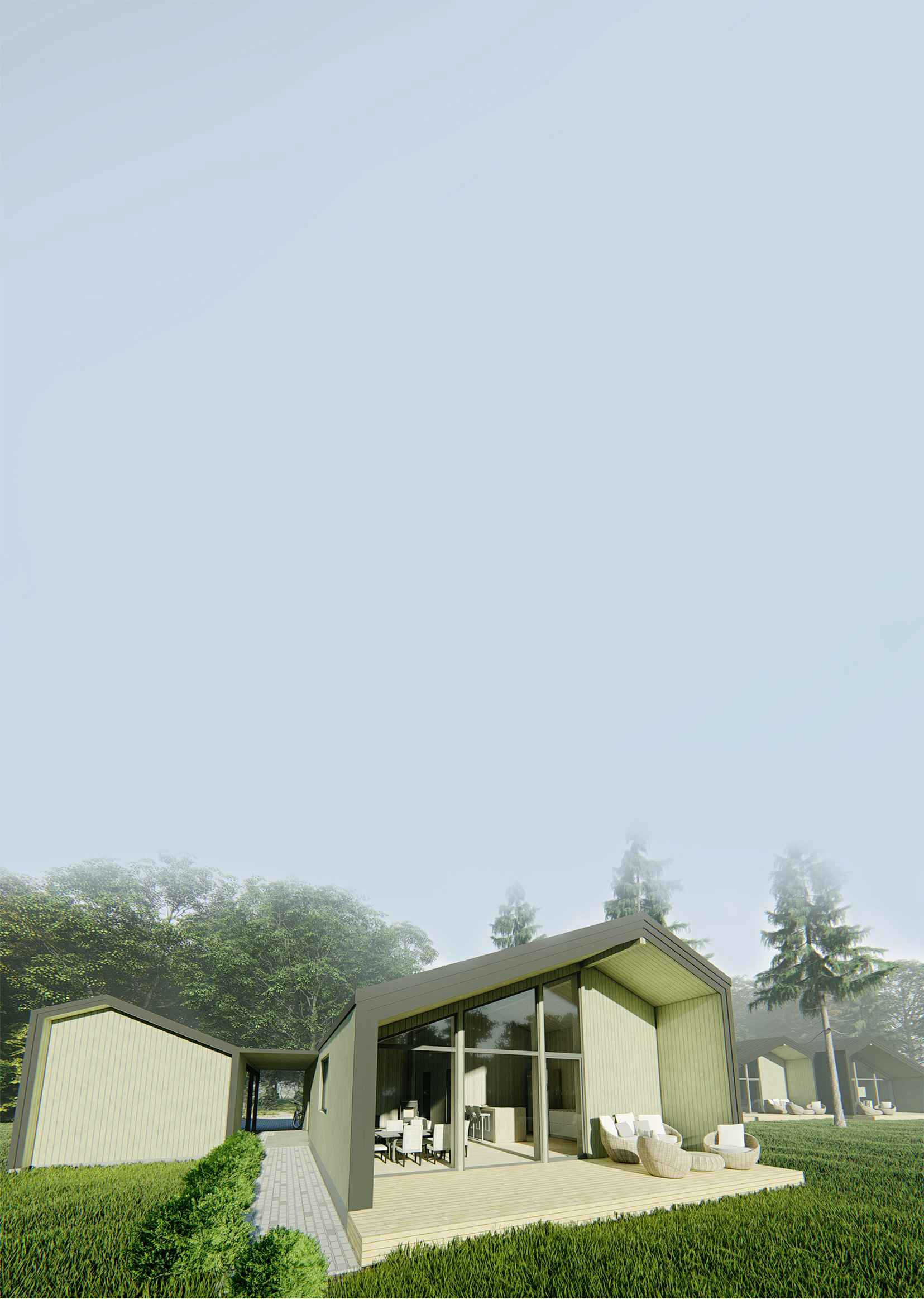 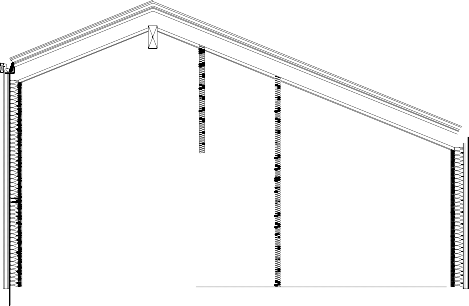 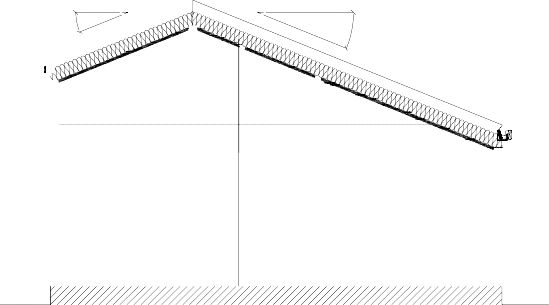 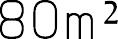 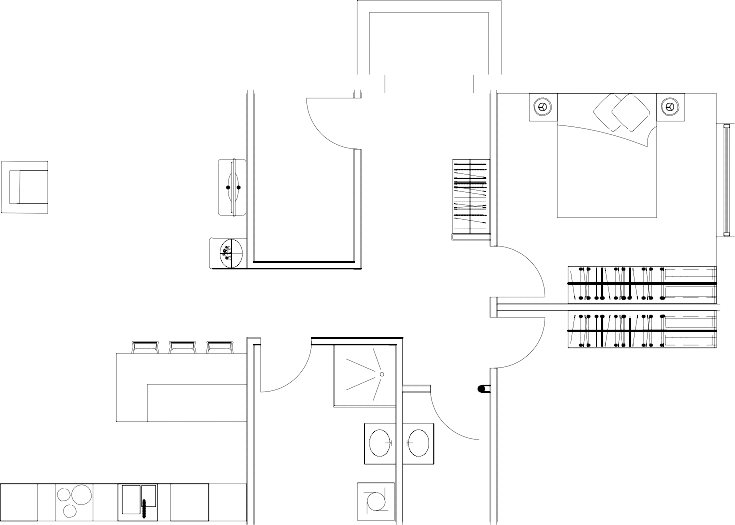 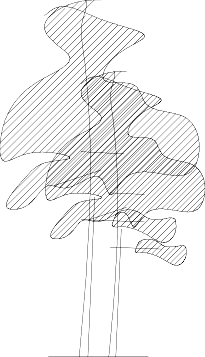 Features:2doublebeds(4people);Possibilitytomakemultiplecottages;Sideentrance;Singlefloor;NTA=80m 2;BRA=83m 2;BYA=109m 2_A-ALivingroom 22,1m2Storage 4,1m2Terrace 18 m2Corridor 4,7m2Entrance 4,0m2EntranceKitchen 13,3m2Bathroom 7,2m2DWA-A14500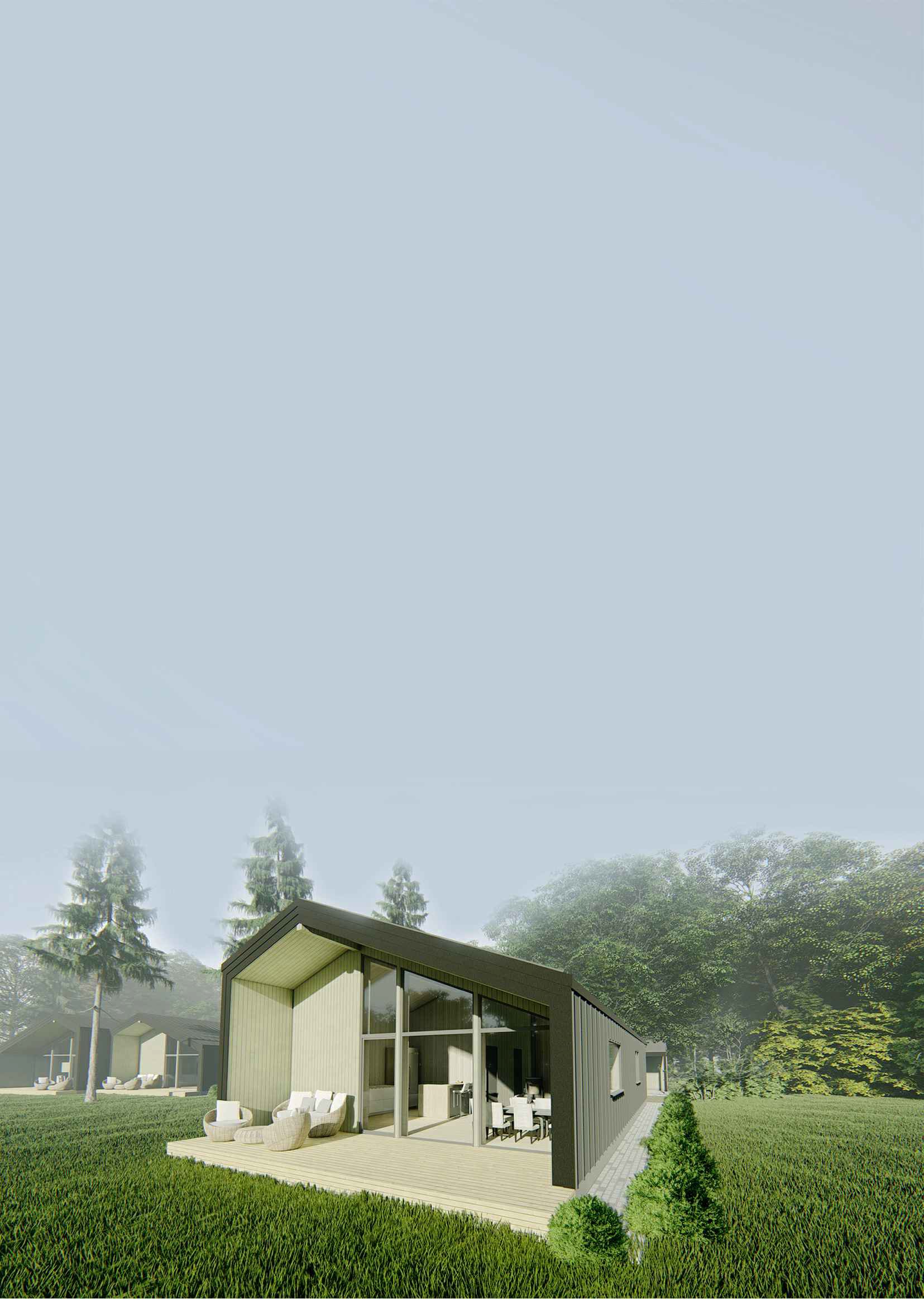 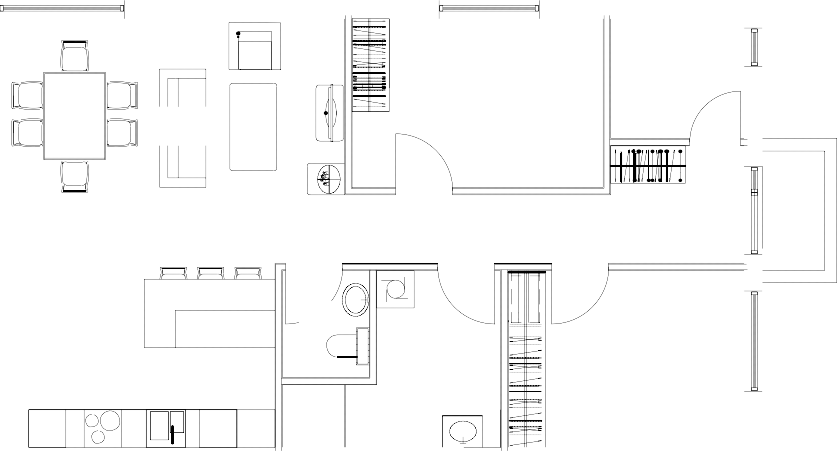 1stFLOORA-APLACEFORGARAGE2doublebeds,2singlebedsorbunkbeds(6-8people) Possibilitytomakecottages;Sideentrance;NTA=79,5m (1stfloor);NTA=35,5m (2ndfloor);BRA=120m ;Terrace 18 m2Livingroom 17.7m2Kitchen 13,3m2Storage 1,8 m2Stairs 2,6m2Bathroom 6,5m2Entrance 4,8 m2Corridor 6,4m2WCBedroom 12,0 m2Bedroom 12,0 m2BYA=109m  .2,9 m2DW14500A-ALoft	A-AStorage 2,5m2Bedroom 10,4m2Lounge 23,9m2Bedroom 8,0m2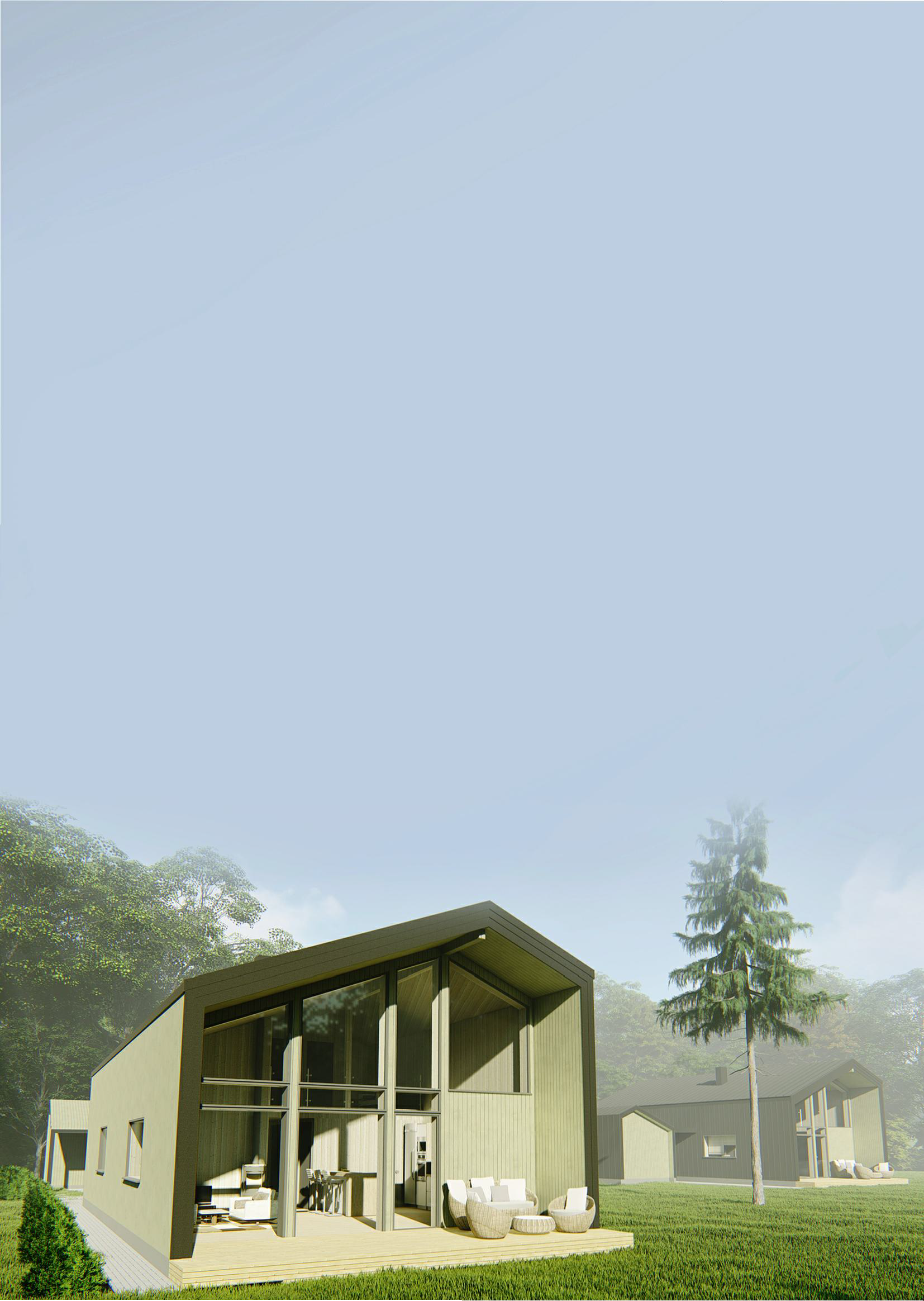 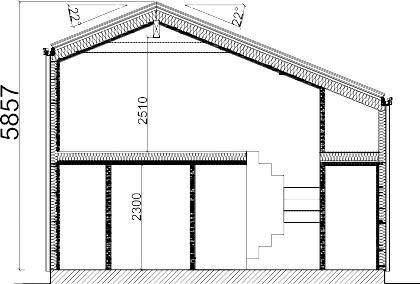 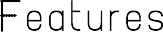 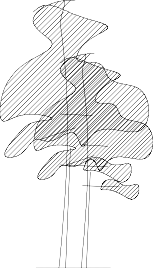 A-A1stFLOORA-A 2doublebeds,2singlebedsLivingroom 17,7m2Closet1,9m2	Storage4,1m2Stairs 2,6m2orbunkbeds(6-8people) Possibilitytomakecottages;Sideentrance;NTA=79,5m {(1stfloor);NTA=35,5m {(2ndfloor);BRA=120m {;BYA=109m {.Terrace 18 m2Kitchen 13,3m2DWWC 2,4m2Corridor 6,0m2Bathroom 7,2m2Entrance 4,0m2EntranceLoft14500A-AA-AStorage 2,Sm2Bedroom 10,4m2Lounge 23,9m2Bedroom 8,0m2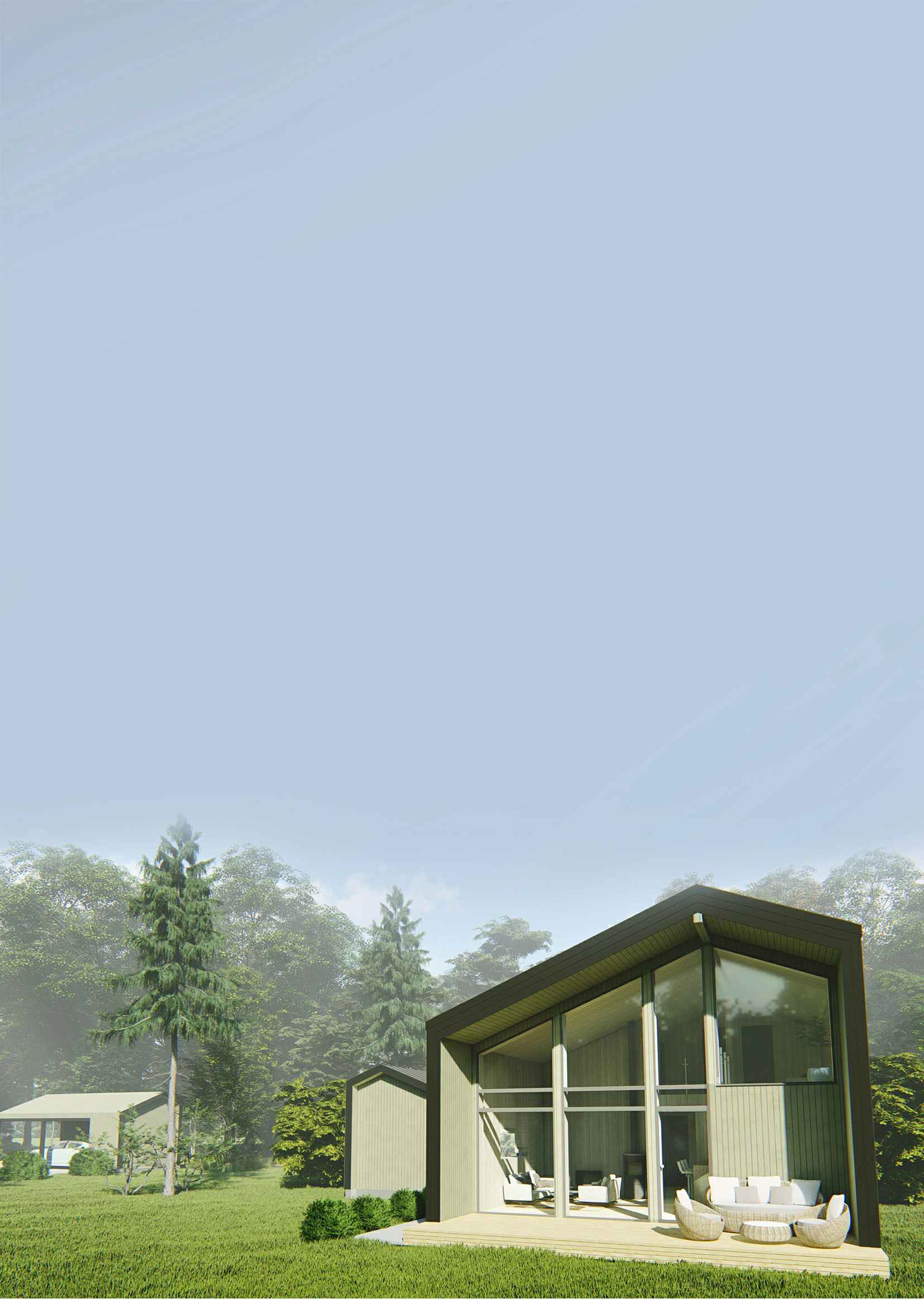 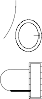 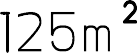 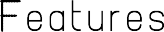 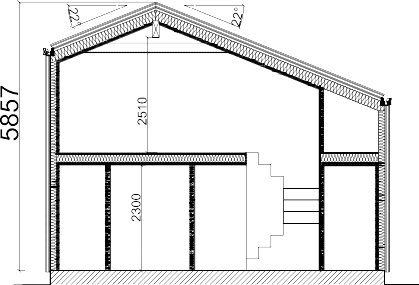 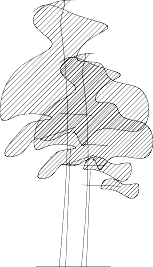 A-A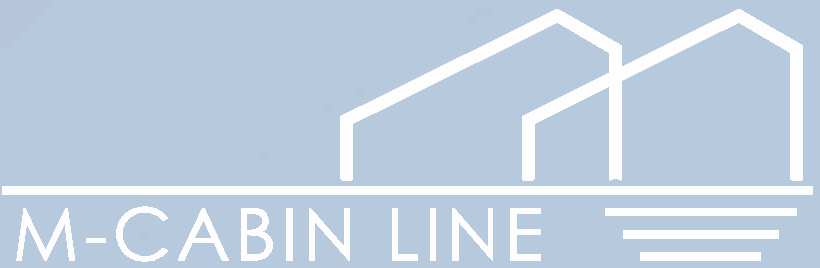 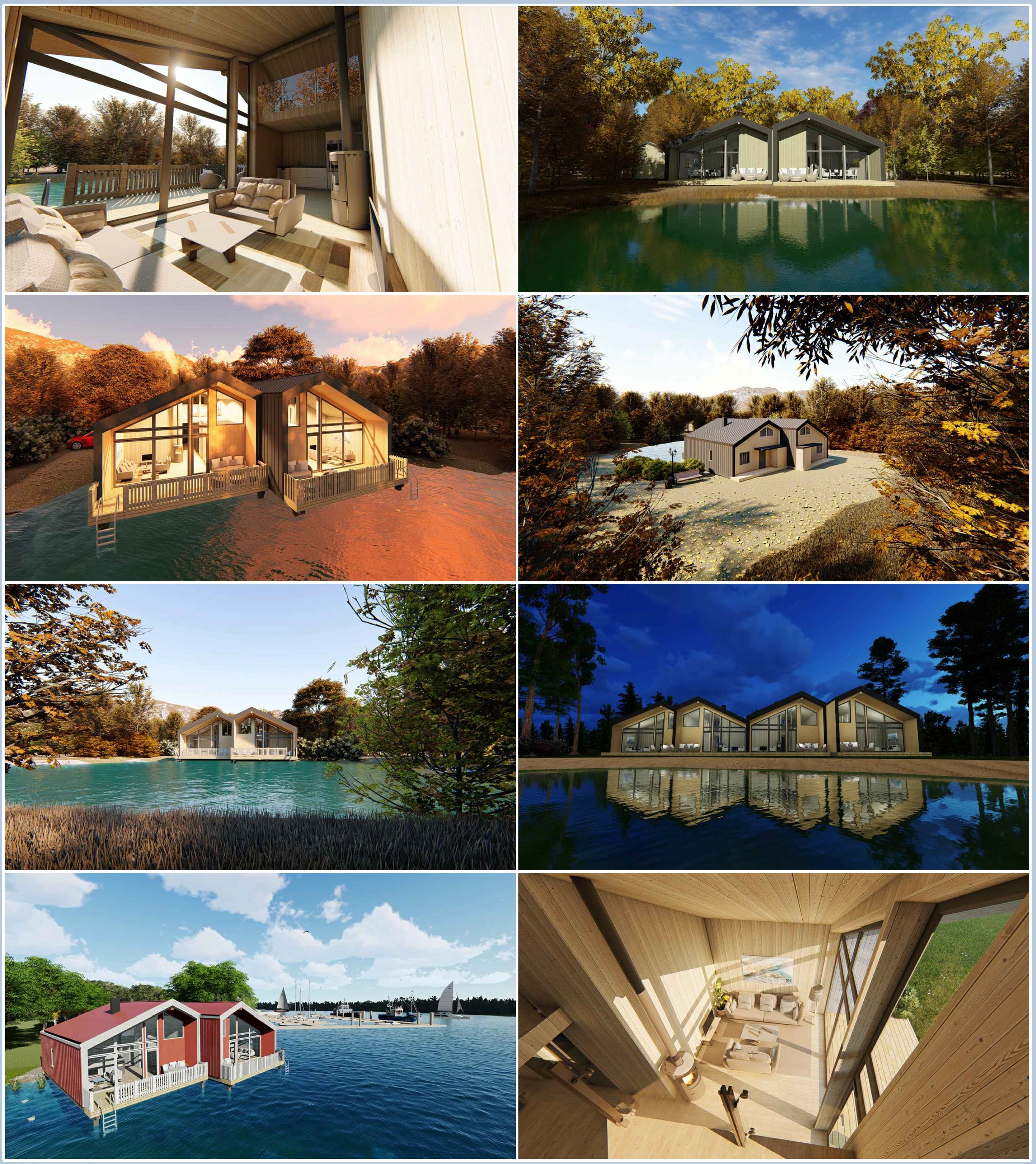 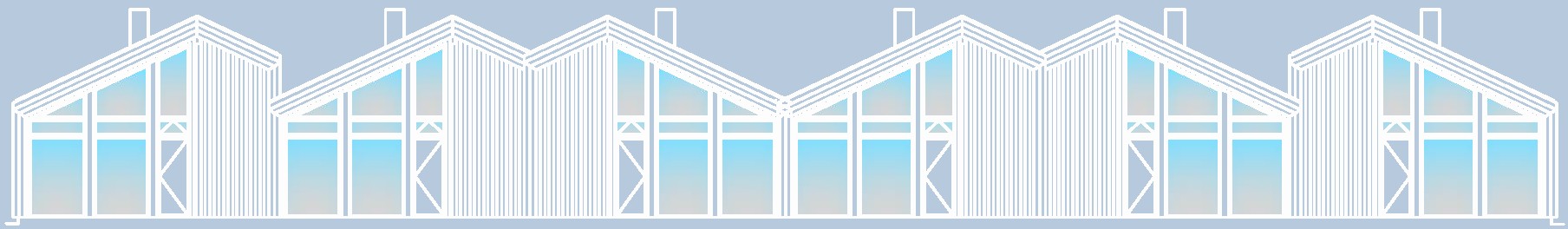           •	  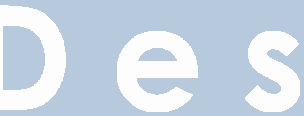 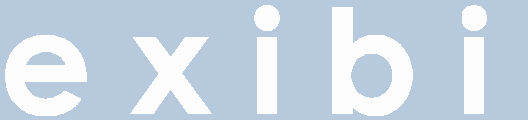 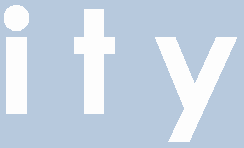 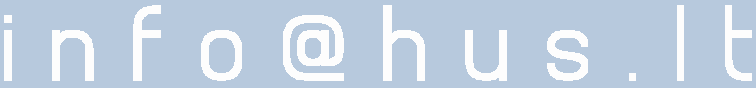 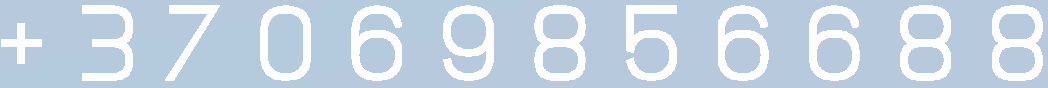 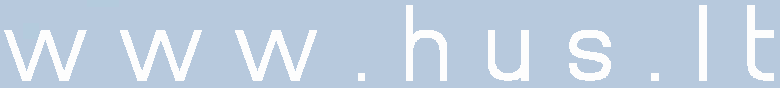 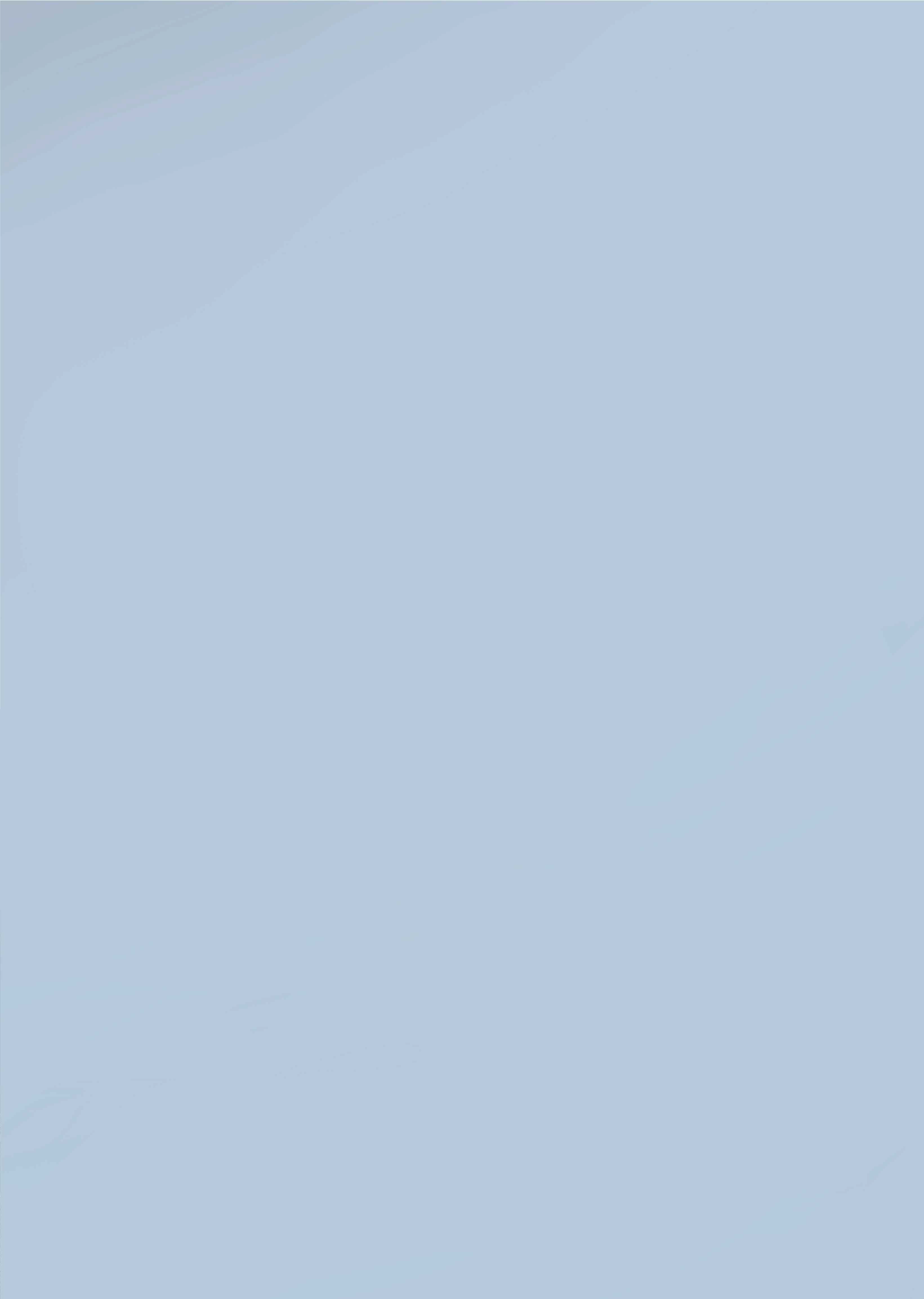 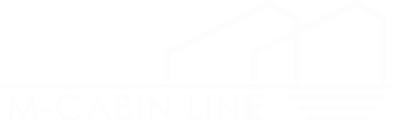 Startfromnotes: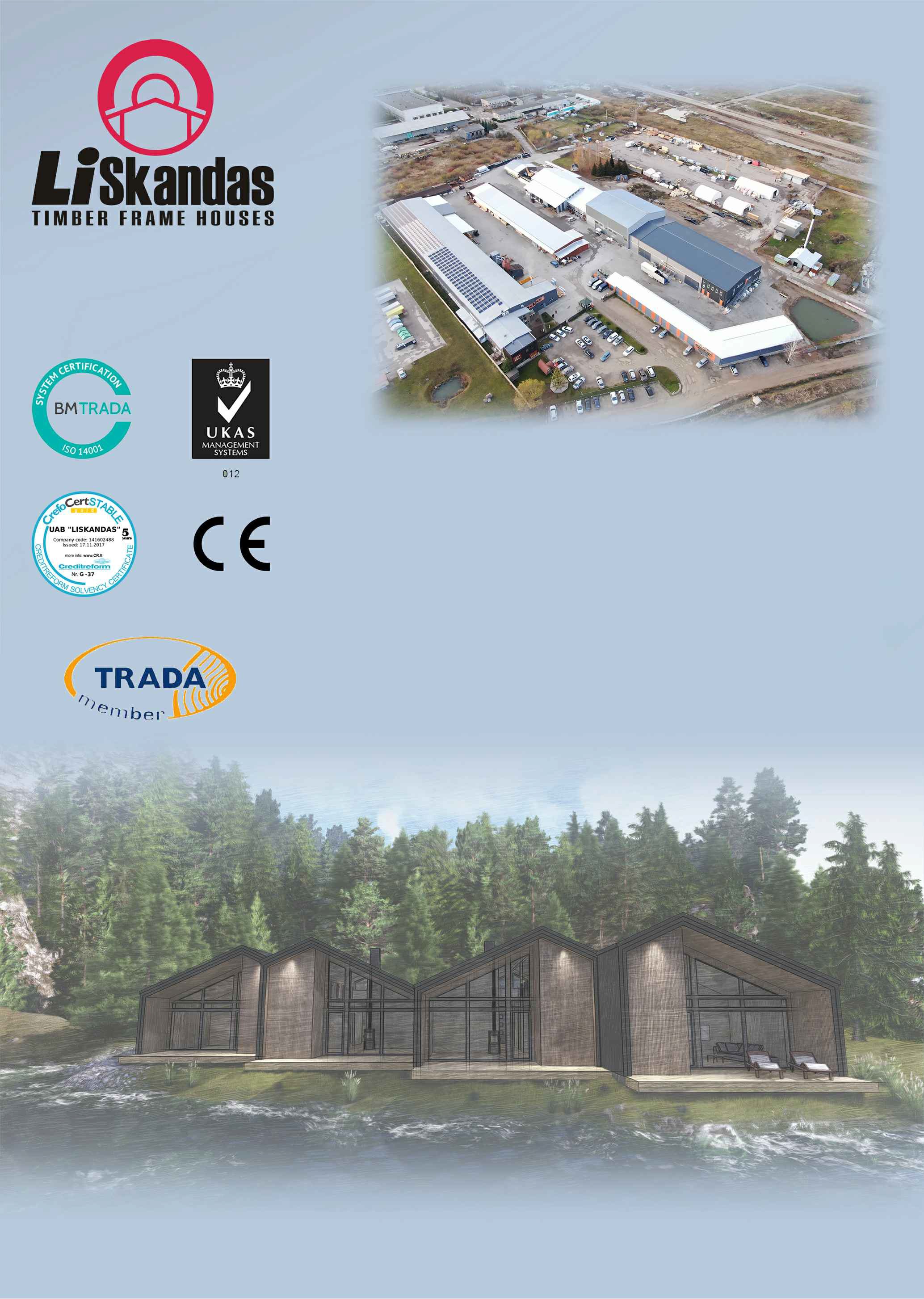 WeareNorwegian-Lithuaniantimberframedhouse manufacturingcompanybasedinLithuania.Webuildwood framedhousesaccordingtotraditionalbuildingtechniques updatingmodernmaterialswhicharerapidlychangingwithtoday'sdemandforquality.Ourcompanyhasgrownsince 1997'sandtodaywehaveprojectsforbuildingframedhousesallaroundEurope:mainlyinNorway,Sweden,GreatBritain,Italy, Iceland,andBalticcountries.Ourhousebuildingtechnique expandedtosuitedifferentclimateanddifferenttraditions.The beautyofourworkisthatweexchangebuildingtraditionsindifferentcountriesandtrytoachievethebestsolutiontobuildahouse,suitabletoourclient.